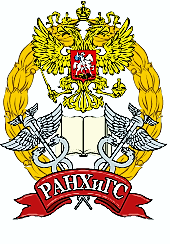 ИНФОРМАЦИОННОЕ ПИСЬМОИВАНОВСКИЙ ФИЛИАЛ РОССИЙСКОЙ АКАДЕМИИ НАРОДНОГО ХОЗЯЙСТВА И ГОСУДАРСТВЕННОЙ СЛУЖБЫ ПРИ ПРЕЗИДЕНТЕ РОССИЙСКОЙ ФЕДЕРАЦИИ14-16 мая 2020 года проводит Всероссийскую научно-практическую конференцию(с международным участием)АРХИТЕКТУРА ВЛАСТИОбращение к вопросу взаимо-бытия власти и архитектуры является неслучайным: история архитектуры и история власти связаны неразрывно. Вероятно, даже в самом начале своего становления архитектура не была отделена от власти: в ее задачи входило транслировать идеи величия, нерушимости и монументальности. Власть в свою очередь часто использовала архитектуру как орудие пропаганды, саморекламы и идеологии. В то же время, архитектура нередко становилась пространством диалога власти и общества, власти и свободы.Остается ли архитектура способом репрезентации власти в настоящее время? Обладает ли пространство, формируемое архитекторами, потенциалом воздействия на общество, управления его поведением и психологией? Детерминирует ли архитектура реальные и символические границы в городе, обществе и государстве?В рамках предстоящей конференции мы предлагаем рассмотреть философский, политологический, правовой, исторический и культурологический дискурсы взаимо-бытия власти и архитектуры. Предметное поле конференции может быть обозначено через следующие триады концептов: Власть – архитектура – город. Власть – архитектура – общество.Власть – архитектура – государство. Власть – архитектура – память. Власть – архитектура – идеология.Власть – архитектура – управление.Власть – архитектура – право.Участники конференции могут расширить круг рассматриваемых проблем.К участию в конференции приглашаются специалисты в области государственного и муниципального управления, менеджмента, философы, культурологи, политологи, социологи, историки, правоведы и др. Приветствуется участие студентов и аспирантов. Рабочий язык конференции – русский. Сроки подачи заявки. Желающие принять участие в конференции в срок до 1 апреля 2020 года должны направить следующие материалы на электронную почту dsskvorcova@yandex.ru:1. заявку на участие в конференции (см. Приложение 1);2. текст доклада, оформленный в соответствии с прилагаемыми требованиями (см. Приложения 2 и 3);3. отзыв научного руководителя (для студентов и аспирантов). Доклады, оформленные с нарушением требований, опубликованы не будут!Оргкомитет оставляет за собой право отбора поступивших заявок. Решение о включении доклада в программу конференции заявители получат не позднее 4 мая 2020 года. Публикация докладов. По результатам конференции будет издан сборник докладов. Сборник постатейно будет размещен в РИНЦ.Участие в работе конференции и публикация в сборнике докладов конференции бесплатные. Организационный сбор не предусмотрен. По всем вопросам подготовки и проведения конференции обращаться по е-mail: dsskvorcova@yandex.ru или по телефону: 89611171557 (Буданова Дарья Сергеевна).Приложение 1Заявка на участиево Всероссийской научной конференции (с международным участием)«Архитектура власти»(22-23 мая 2020 года)Название файла: Фамилия_Заявка.doc*Заполняя заявку участника, Вы даете свое согласие на хранение и обработку Ваших персональных данных.Приложение 2Требование к оформлению докладов для сборника материалов конференции:Объем: до 20 тысяч печатных знаков (с пробелами).Формат текста: Microsoft Word (*.doc, *.docx).Формат страницы: А4 (210x297 мм).Ориентация: книжная.Поля (верхнее, нижнее, левое, правое): по .Шрифт: размер (кегль) – 12, тип – Times New Roman.Выравнивание: по ширине.Межстрочный интервал: полуторный (от начала до конца).В начале доклада обязательно должна присутствовать следующая информация:фамилия, имя, отчество автора (полностью), ученая степень, должность, место работы, город, страна, e-mail(если имеются соавторы – указать все данные таким же образом);строкой ниже, через интервал, по центру – название доклада набирается ПРОПИСНЫМИ буквами;строкой ниже, через интервал – аннотация, ниже – ключевые слова;далее – полный перевод всей вышеуказанной информации на английский язык, т.е. транслитерация ФИО (полностью), перевод информации об авторе (авторах), названия статьи, аннотации и ключевых слов.Текст статьи должен быть проверен на ошибки и уникальность.Используемая литература оформляется в конце текста под названием «Библиографический список». В тексте сноски обозначаются квадратными скобками с указанием в них порядкового номера источника по списку и через запятую – номера страницы (страниц), например: [5, с. 115]. Список литературы оформляется в соответствии с ГОСТ Р 7.0.5–2008 с указанием всех авторов работы.В конце статьи справа помещают специальный знак © (копирайт) с указанием имени обладателя исключительных прав, года опубликования материала.Приложение 3Пример оформления докладаНазвание файла: Фамилия_Статья.docМасленникова Т.И.студентки 4 курса (направление подготовки - «Государственное и муниципальное управление»)Научный руководитель – Рослякова М.В., к.и.н., доцент,Ивановский филиал РАНХиГС(пробел)НАЗВАНИЕ ДОКЛАДА(пробел)Аннотация: Ключевые слова: (пробел)Maslennikova T.I. - 4th year student, «Public Administration»Roslyakova M.V., candidate of historical sciences, docent,Ivanovo Branch of RANEPA (пробел)TITLE OF THE REPORT	Abstract:Keywords: (пробел)Текст Текст Текст Текст Текст Текст Текст Текст Текст Текст Текст Текст Текст (пробел)Библиографический список:Список оформляется строго в алфавитном порядке, ссылка на номер источника ставится в тексте в квадратных скобках. При необходимости ставится номер используемых страниц. Единый формат оформления библиографических ссылок в соответствии с ГОСТ Р 7.0.5-2008 «Библиографическая ссылка».© Масленникова Т.И., 2020Архитектура — это азбука гигантов, величайшая система видимых символов, когда-либо созданная. Гилберт Кит ЧестертонVSАрхитектура должна украшать и поднимать настроение – она не должна обладать смыслами. Архитектура не политика и не философия…Филип Джонсон ФИОНаучная степень (если имеется)Ученое звание (если имеется)Должность (если имеется)Место учёбы / работы (указывается полное название организации и подразделения, факультет, направление / специальность, курс)Адрес рабочий (указывается полное название организации и подразделения)Контактные телефоны:Адрес e-mailТема докладаНаправление конференцииСогласие на публикацию доклада(да / нет)